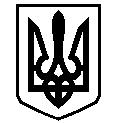 У К Р А Ї Н АВАСИЛІВСЬКА МІСЬКА РАДАЗАПОРІЗЬКОЇ ОБЛАСТІсьомого скликанняп’ятдесят четверта (позачергова) сесіяР  І  Ш  Е  Н  Н  Я 31 березня  2020                                                                                                             № 29Про розгляд заяви Шапованової А.В. про надання дозволу на розробку технічної документації із землеустрою щодо встановлення (відновлення) меж земельної ділянки в натурі (на місцевості) для будівництва і  обслуговування житлового будинку, господарських  будівель і споруд  в м. Василівка, вул. Запорізька 36.Керуючись  ст.26 Закону України «Про місцеве самоврядування в Україні»,ст.ст.12,40,116,118,121,122 Земельного кодексу України, ст. 55  Закону України  «Про землеустрій», Законом України «Про внесення змін до деяких законодавчих актів України щодо розмежування земель державної та комунальної власності», розглянувши заяву  Шаповалової Анжеліки Володимирівни, що мешкає в м. Василівка, вул.Берегова 31/2,  про надання їй дозволу на розробку технічної документації із землеустрою щодо встановлення (відновлення) меж земельної ділянки в натурі (на місцевості)  для будівництва і обслуговування житлового будинку, господарських будівель  і споруд в м. Василівка, вул. Запорізька 36, яка була надана їй для будівництва  індивідуального житлового будинку відповідно до рішення виконкому Василівської міської ради від 11 травня  1993 року № 99, Василівська міська рада В И Р І Ш И Л А :1. Відкласти  розгляд заяви Шаповалової Анжеліки Володимирівни  про надання дозволу на розробку технічної документації із землеустрою щодо встановлення (відновлення) меж земельної ділянки в натурі (на місцевості) площею 0,1000 га із земель житлової та громадської забудови для будівництва і обслуговування житлового будинку, господарських будівель і споруд (присадибна ділянка)  в м. Василівка, вул. Запорізька 36. 2. Доручити комісії з питань земельних відносин та земельного кадастру, благоустрою міста та забезпечення екологічної безпеки життєдіяльності населення вивчити питання ефективності використання земельної ділянки та надати свої пропозиції.3. Контроль за виконанням цього рішення покласти на постійну комісію міської ради з питань земельних відносин та земельного кадастру, благоустрою міста та забезпечення екологічної безпеки життєдіяльності населення.Міський голова                                                                                  Людмила ЦИБУЛЬНЯК